台北和平基督長老教會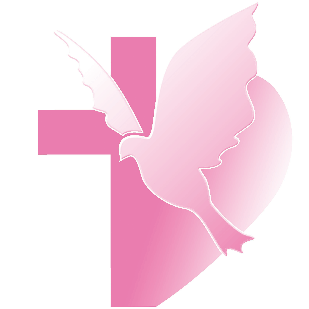 【根植於基督—謹慎來建造】(華語)【釘根佇基督—謹慎來起造】(台語)主日禮拜程序【講道大綱】一、前言1.跟著主禱文做信仰的省思和實踐--第三個願。2.委辦譯本(1854年)的主禱文吾父在天、願爾名聖、爾國臨格、爾旨得成、在地若天、所需之糧、今日錫我、我免人負、求免我負、俾勿我試、拯我出惡、以國、權、榮、皆爾所有、爰及世世、固所願也、二、再思爾旨得成、在地若天1.在地若天--想像天上的情景。2.神的旨意就是神的心意和計畫。3.這是一個危險的禱告嗎?4.耶穌在世言行的榜樣 (約4:34、約7:17、約14:31、太26:39) 5.使徒保羅的體會和教導 (羅8:27-28、羅12:2)三、在哪些方面，耶穌要我們如此禱告，願祢旨意成全1.關於拯救—相信我們被上帝所拯救，透過耶穌的死和復活來成就。2.關於創造—接納你我本像，是上帝旨意所創造，為成就祂的計畫。3.關於國度—盡你我所能，察驗並參與在上帝國度降臨的計畫之中。威斯敏斯特要理問答的的一問「人生最重要、最崇高的目的是什麼?」答:「人生最重要、最崇高的目的就是榮耀上帝，完全以祂為樂，直到永遠。」 四、結論在世界的需要中，看見自己的責任。提後4:7-8詩歌「我的一生在祢手中」歌詞。【默想和行動】1.你曾在哪些事情上祈禱「明白上帝的旨意」，好讓你做決定，後來你如何看待整個過程和結果呢?2.假如要你從上帝永恆的計畫的眼光，去勾勒出上帝要你如何去參與在這當中，試著說出自己的生命故事。【金句】鑒察人心的，曉得聖靈的意思，因為聖靈照著上帝的旨意替聖徒祈求。我們曉得萬事都互相效力，叫愛上帝的人得益處，就是按他旨意被召的人。(羅8:27-28)【本週樂活讀經進度】【重要事工消息】代表本主日有聚會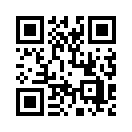 一、前言弟兄姊妹平安，歡迎每一位存著心靈和誠實來到主面前的人，不管是在線上或是來到教會中，讓我們一起來敬拜上帝。從七月起，教牧團隊在主日講道中，以耶穌教導我們的主禱文為系列，透過熟悉的經文，跟著主禱文做信仰的省思和實踐。這可以是關乎個人，也可以是在群體中。今天進入第三講，這是耶穌在禱告文一開始，從稱呼禱告的對象「我們在天上的父」之後，接續說了三個願-願祢的名、願祢的國、願你的旨意，今天我們要集中在這句「願你的國降臨」。同時，下一句的願你的旨意成全，和這也有密切關係，兩週後我們將繼續來談。二、兩個國的衝突1.奧古斯丁所寫的「上帝之城」 到底上帝國是什麼﹖上帝國在哪裡﹖上帝國什麼時候來﹖上帝國怎樣來到﹖在這一開始，先從一本很有名的書「上帝之城」來說起，這本書的作者是奧古斯丁(AD354-430)，他是早期教父的集大成者，他在北非的希波擔任主教，透過寫作和辯論，影響當時很多人，甚至也影響後來基督信仰的聖經解釋、神學思想。這本上帝之城，前後花了14年的時間才完成，說這是一本鉅作真不為過，中文翻譯版本大約950頁。奧古斯丁寫這本書的原因，是當時羅馬城已被蠻族攻破，人們把羅馬帝國的衰退歸咎於基督徒之離棄傳統多神宗教。奧古斯丁覺得有必要著書回應此攻擊，他在書中提到兩個城--上帝之城和地上的城，這兩個城，從起源、發展和結局，基督徒則活在這兩個城之中。在對比這兩個城從起源到結局的過程中，並進一步從聖經新舊約的歷史去發展；並建構的基督教的歷史觀，最終將在上帝之城完全降臨之中，和上帝同享喜樂與榮耀，在那之前的基督徒，是活在兩個世界互相重疊、常有衝突之中。我們從奧古斯丁所提出的架構，至今雖然已經又過了1600多年，依然能感受到，現今我們仍常活在這樣的張力和衝突中。2.請大家想想看，當我們禱告說「願祢國度降臨」，心中是想禱告這世界有什麼樣的改變呢﹖我們是禱告希望能回到伊甸園中，神、人、大自然的美好關係；是禱告讓世界上沒有貧窮人，大家願意彼此分享；是禱告讓世界不再有戰爭，世界和平來到；是不再有疾病；是讓各個教會健康，成為光成為鹽；是讓傳福音能傳給沒有聽過的族群，領人歸主；或是禱告耶穌快點再次降臨，新天新地到來。想問大家，上面哪一項或幾項，是你禱告「願你國度降臨」時，最有同感的項目呢﹖但會不會當我們渴望如此禱告時，是因為我們對所處的地上之城不滿意，是因為這世界正遭遇各樣的戰爭、貧窮、疾病的侵擾，還有許多不公義和不幸的事情正在發生，而且繼續發生中。因此，我們不禁深深迫切地祈禱說「天父上帝，願你的國降臨」。四、願你國度降臨的祈禱1.在上帝國中教會和信徒的角色是什麼呢﹖當我們了解到，耶穌是上帝國的促成者和展現者之後，不禁也會想問，在上帝國中教會和信徒的角色是什麼呢﹖我們常說，教會是耶穌復活之後，在世上所設立的見證人代表。問大家，人要如何才能進入上帝國呢﹖進入上帝國的人，是不是指那些，已經聽見並認識那位被釘死又復活作王；那些願意降伏在耶穌的統治；願意為自己的罪而悔改；願意相信耶穌的拯救；更進一步的說；是指那些願意接受並相信耶穌成為我們生命的救主和主的人。我想在座的許多兄姊會說是阿！這就是信耶穌的目的，接受救贖和因信稱義，我們信靠、我們得救、我們以成為基督徒為樂、享受平安喜樂，在苦難中有盼望和依靠。然而，當我們講論什麼是信耶穌的核心內涵時，大家有沒有發覺，我們似乎將耶穌所傳講的上帝國給淡化了，將信仰的焦點，信耶穌的目的，只放在個人的相信和得救而已。上帝國中教會和信徒的角色，是一群相信並願意跟隨耶穌之人的團體，願意和耶穌同工，繼續成為上帝國的促成者和展現者的群體。上帝國已經透過耶穌帶來，只是尚未完全實現。耶穌要我們這些上帝國的子民，在信主之後作什麼呢﹖在主耶穌再來之前，基督徒都活在兩個國度中的爭戰中，祂要在我們心中建立上帝國，我們也因此進入了上帝國，上帝的國就在那些願意仿效耶穌基督去分享愛的人當中，在群體中，也在人的心中。換句話說，這些上帝國的子民活在兩個國度的戰爭中，不可避免將去面對外在世界權勢的挑戰，這是我們不能假裝沒有看見、假裝沒有發生的。2.願祢國度降臨的祈禱—辨明哪些是上帝的作為﹖又那些是我們可以作的﹖因此，「願你的國度降臨」的祈禱是如此的重要，這句禱告提醒我們是上帝國子民的身分，這不僅僅是我們個人得救而已，更是為了促成上帝國的展現。當我們每次禱告「願你的國降臨」，一方面是表明這上帝國並不是靠著我們自己的任何努力可以達成，我們必須懇求上帝，也只有祂能使上帝國度降臨。而另一方面，我們如此祈禱，也是祈求在上帝國的降臨中，因著我們的關心和理解，透過行動參與在這當中。五、連結到生活的祈禱和行動當我們談過耶穌是上帝國的促成者和展現者，以及教會和信徒的角色之後，作為上帝國子民的我們，具體可以做些什麼呢﹖我在此提出兩件事。1.上帝國在人心，透過每次如此的祈求來開啟我們的眼光 我們剛才在講道一開始，曾問大家當你禱告說「願祢國度降臨」，心中是想禱告這世界有什麼樣的改變呢﹖像是恢復神、人、大自然的美好關係、讓世上沒有貧窮、疾病和戰爭等，這些往往是我們看見這世界正是相反的、殘酷、又邪惡的時候。然而，耶穌多次說到上帝國是在人心中，就是從日常生活的細微處，來開始成就他那不平凡的國度。因此，第一件我們可以做的事是禱告，不是因為我們作了這些能改變世界多大，而是每次當我們如此禱告時，我們讓上帝先來改變我們。我們讓聖靈開啟新的眼光，讓我們的心在意上帝的國度。透過這個禱告，讓我們內心、我們的視野、我們愛的對象因此而擴大，這是我們能做的第一件事情。2.從小確幸到「小確信」第二件我們能做的，我把這稱為從小確幸到小確信。小確幸，指的是生活中「微小但確切的幸福」，或許小至在悠閒午後的一杯咖啡，大至規劃一趟出國的輕旅行。作家村上春樹曾說：「如果沒有這種小確幸，人生只不過像乾巴巴的沙漠而已。」 小確幸提醒我們重新體會生活中種種平凡又美好的時刻。特別是當外在大環境不看好之下，讓人更想透過小確幸來自我滿足。但對基督徒來說，除了小確幸之外，我們還可以去經歷另外一種，我稱它為「小確信」，指的是在生活中「微小卻確切的信仰經歷」，留意去發覺，能看見上帝國在一些細微的隱密處正在發生，上帝正透過日常生活的點點滴滴，來成就那不平凡的國度。每個主日的早晨在來教會的路上，留意外頭的天氣，為著天氣感謝，也為著在路上的會有禱告。在主日早上，我常禱告主讓我今天能好好接待那些，可以陪伴、聆聽、每一位互動談話的家人們，在禮拜前的十分鐘禱告，看著PPT上的公禱事項，願你的國降臨，為這些來代禱並預備自己敬拜的心。又像是在每次上洗禮之後，聽見每一位成人洗的新會友、受堅信禮的青少年、帶小孩來幼兒洗的父母，見證上帝如何透過許多人和事件的引領，讓我們看見上帝國的榮耀閃爍出現。又像去到長輩家舉行聖餐，看見親友間的互相關懷，以及守聖餐時的敬虔莊嚴，我為著我能夠在現場參與而心存敬畏和感激。還有，有時當我們在電話關懷中，聽見許多無奈和壓力，當你說那我們來一起禱告，將各樣需要帶到主面前，為兄姊深切禱告時，深信上帝必看顧垂聽。又像是前幾個禮拜前，當婦女團契開始回來聚會，我看見他們在一樓，分五、六組，圍著桌子在分享，或許是太久沒有能面對面分享，我看見一個個帶著口罩的姊妹們，熱切分享近況的代禱和感恩，我看見上帝國臨在的美好。或是上禮拜的某一天，一位弟兄傳給我一張他的照片，在教會頂樓看見太陽光從雲層中透射光芒，讓人想到王者降臨的莊嚴，有如一幅西方的宗教畫。還有在部門的禱告會中，互相為著自己的需要以及福音朋友禱告時，那不僅僅是小確幸，更是屬於我們基督徒生命中的小確信。各位上帝國的子民們，雖然我們仍活在兩個國度之中，但每次當我們祈禱「願你國度降臨」時，我們就參與、投入在內心的改變。每當我們察覺並參與在生活中的小確信時，更確信我們正參與在上帝國的建造之中。就如同蓋恩夫人所說的「當神充滿我們，做我們的主時，就沒有一件東西能阻擋祂的管理；這樣，我們的裡面就作了祂的國。」你願意讓你的心成為上帝的國嗎﹖讓我們同心來禱告。【默想和行動】1.你常常在禱告中提到「願你的國降臨」嗎﹖請試著以上帝國子民的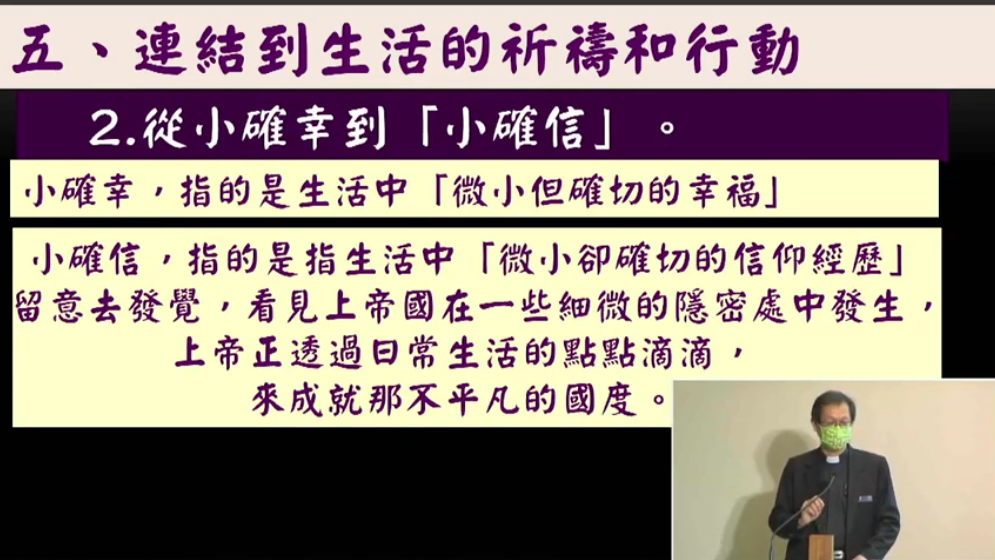 角色，如此禱告看看。2.在未來一個禮拜中，請留意你生活中的「小確信」，或是去試著行出幾個小確信，並感受這些事帶給你的領受和體會。【金句】惟有你們是被揀選的族類，是有君尊的祭司，是聖潔的國度，是屬上帝的子民，要叫你們宣揚那召你們出黑暗入奇妙光明者的美德。(彼前2:9)第一堂禮拜講 道：蔡維倫牧師講 道：蔡維倫牧師第二堂禮拜講 道： 講 道： 講 道： 講 道： 蔡維倫牧師蔡維倫牧師司 會：林芷伊執事司 會：林芷伊執事司 會：司 會：司 會：司 會：何堅信長老何堅信長老司 琴：陳美晴姊妹司 琴：陳美晴姊妹司 琴：司 琴：司 琴：司 琴：張希如姊妹張希如姊妹領 詩：領 詩：領 詩：領 詩：潘致偉弟兄潘致偉弟兄同心歌頌預備心敬拜上帝預備心敬拜上帝預備心敬拜上帝預備心敬拜上帝預備心敬拜上帝預備心敬拜上帝會眾會眾會眾序樂安靜等候神安靜等候神安靜等候神安靜等候神安靜等候神安靜等候神司琴司琴司琴宣召司會司會司會聖詩第一堂(華) 新聖詩 第281首「上帝此刻臨在」(華) 新聖詩 第281首「上帝此刻臨在」(華) 新聖詩 第281首「上帝此刻臨在」(華) 新聖詩 第281首「上帝此刻臨在」(華) 新聖詩 第281首「上帝此刻臨在」會眾會眾會眾聖詩第二堂(台) 新聖詩 第281首「上帝此時臨在」(台) 新聖詩 第281首「上帝此時臨在」(台) 新聖詩 第281首「上帝此時臨在」(台) 新聖詩 第281首「上帝此時臨在」(台) 新聖詩 第281首「上帝此時臨在」會眾會眾會眾信仰告白尼西亞信經尼西亞信經尼西亞信經尼西亞信經尼西亞信經會眾會眾會眾祈禱司會司會司會啟應 新聖詩 啟應文40以賽亞6 新聖詩 啟應文40以賽亞6 新聖詩 啟應文40以賽亞6 新聖詩 啟應文40以賽亞6 新聖詩 啟應文40以賽亞6會眾會眾會眾獻詩第一堂救主在等待The Savior Is Waiting救主在等待The Savior Is Waiting救主在等待The Savior Is Waiting救主在等待The Savior Is Waiting救主在等待The Savior Is Waiting吳雅真姊妹吳雅真姊妹吳雅真姊妹獻詩第二堂先求祂的國先求祂的國先求祂的國先求祂的國先求祂的國手鐘團手鐘團手鐘團聖經太6:10、約7:17、羅8:27-28;12:2、來13:20-21、彼前3:17太6:10、約7:17、羅8:27-28;12:2、來13:20-21、彼前3:17太6:10、約7:17、羅8:27-28;12:2、來13:20-21、彼前3:17太6:10、約7:17、羅8:27-28;12:2、來13:20-21、彼前3:17太6:10、約7:17、羅8:27-28;12:2、來13:20-21、彼前3:17司會司會司會講道爾旨得成，在地若天爾旨得成，在地若天爾旨得成，在地若天爾旨得成，在地若天爾旨得成，在地若天蔡維倫牧師蔡維倫牧師蔡維倫牧師回應詩第一堂(華) 新聖詩 第527首「我們成為一家人」(華) 新聖詩 第527首「我們成為一家人」(華) 新聖詩 第527首「我們成為一家人」(華) 新聖詩 第527首「我們成為一家人」(華) 新聖詩 第527首「我們成為一家人」會眾會眾會眾回應詩第二堂(台) 新聖詩 第527首「咱攏成做一家人」(台) 新聖詩 第527首「咱攏成做一家人」(台) 新聖詩 第527首「咱攏成做一家人」(台) 新聖詩 第527首「咱攏成做一家人」(台) 新聖詩 第527首「咱攏成做一家人」會眾會眾會眾奉獻新聖詩 第382首 第1、5節新聖詩 第382首 第1、5節新聖詩 第382首 第1、5節新聖詩 第382首 第1、5節新聖詩 第382首 第1、5節會眾會眾會眾報告交誼 司會司會司會頌榮第一堂(華) 新聖詩 第403首「主，差遣我」(華) 新聖詩 第403首「主，差遣我」(華) 新聖詩 第403首「主，差遣我」(華) 新聖詩 第403首「主，差遣我」(華) 新聖詩 第403首「主，差遣我」會眾會眾會眾頌榮第二堂(台) 新聖詩 第403首「主，差遣我」(台) 新聖詩 第403首「主，差遣我」(台) 新聖詩 第403首「主，差遣我」(台) 新聖詩 第403首「主，差遣我」(台) 新聖詩 第403首「主，差遣我」會眾會眾會眾祝禱蔡維倫牧師蔡維倫牧師蔡維倫牧師阿們頌會眾會眾會眾尾頌第二堂Shalom平安Shalom平安Shalom平安Shalom平安手鐘團手鐘團手鐘團第三堂禮拜講 道：蔡維倫牧師講 道：蔡維倫牧師講 道：蔡維倫牧師講 道：蔡維倫牧師司 琴：黃俊諺弟兄司 琴：黃俊諺弟兄司 琴：黃俊諺弟兄司 琴：黃俊諺弟兄司 琴：黃俊諺弟兄司 會：楊承恩執事司 會：楊承恩執事司 會：楊承恩執事司 會：楊承恩執事領 詩：楊承恩執事領 詩：楊承恩執事領 詩：楊承恩執事領 詩：楊承恩執事領 詩：楊承恩執事敬拜讚美會眾會眾會眾信仰告白尼西亞信經尼西亞信經尼西亞信經尼西亞信經尼西亞信經尼西亞信經會眾會眾會眾消息報告司會司會司會歡迎禮司會司會司會守望禱告司會司會司會奉獻委身新聖詩 第382首 第1、5節新聖詩 第382首 第1、5節新聖詩 第382首 第1、5節新聖詩 第382首 第1、5節新聖詩 第382首 第1、5節新聖詩 第382首 第1、5節會眾會眾會眾聖經太6:10、約7:17、羅8:27-28;12:2、來13:20-21、彼前3:17太6:10、約7:17、羅8:27-28;12:2、來13:20-21、彼前3:17太6:10、約7:17、羅8:27-28;12:2、來13:20-21、彼前3:17太6:10、約7:17、羅8:27-28;12:2、來13:20-21、彼前3:17太6:10、約7:17、羅8:27-28;12:2、來13:20-21、彼前3:17太6:10、約7:17、羅8:27-28;12:2、來13:20-21、彼前3:17司會司會司會證道信息爾旨得成，在地若天爾旨得成，在地若天爾旨得成，在地若天爾旨得成，在地若天爾旨得成，在地若天爾旨得成，在地若天蔡維倫牧師蔡維倫牧師蔡維倫牧師回應詩歌我們成為一家人我們成為一家人我們成為一家人我們成為一家人我們成為一家人我們成為一家人會眾會眾會眾祝禱蔡維倫牧師蔡維倫牧師蔡維倫牧師阿們頌會眾會眾會眾日期8/1(一)8/2(二)8/3(三)8/4(四)8/5(五)進度阿摩司書3阿摩司書4阿摩司書5阿摩司書6阿摩司書7禮拜類  別類  別時  間場  地場  地上週人數上週人數禮拜第一堂禮拜第一堂禮拜主日  8：30五樓禮拜堂     實體  52/線上54 五樓禮拜堂     實體  52/線上54 106384禮拜第二堂禮拜第二堂禮拜主日 10：00三、四樓禮拜堂 實體144/線上64三、四樓禮拜堂 實體144/線上64208384禮拜第三堂禮拜第三堂禮拜主日 11：30五樓禮拜堂     實體  57/線上13五樓禮拜堂     實體  57/線上1370384禱告會類別類別時間本週本週上週/次下次聚會日期禱告會類別類別時間場地內容 / 主理人數下次聚會日期禱告會第一堂會前禱告第一堂會前禱告主日  8：20五樓禮拜堂教牧團隊48/7禱告會第二堂會前禱告第二堂會前禱告主日  9：50三樓禮拜堂教牧團隊138/7禱告會第三堂會前禱告第三堂會前禱告主日 11：00五樓禮拜堂敬拜團58/7禱告會禱告會禱告會週四 19：301F01楊博文牧師   實體8/線上33418/4禱告會早禱會早禱會週五  8：402F02 陳群鈺姊妹58/5團契聚會松年團契松年團契主日  8：401F01慶生會108/14團契聚會成人團契成人團契主日  9：00三樓禮拜堂獻詩練習358/7團契聚會成人團契成人團契主日 11：302F02練詩358/7團契聚會婦女團契婦女團契週二10：001F01電影欣賞/姬慈玲358/2團契聚會方舟團契方舟團契週日13：307F03在生活中帶領門徒/林素心168/7團契聚會青年團契青年團契週六19：001F01專講248/6團契聚會少年團契少年團契週六19：00B2禮拜堂信仰活動198/6小組聚會腓立比小組主日每月第1、3主日11:306F02陳詞章小組長8/7小組聚會腓立比小組主日每月第3主日11:306F01謝敏圓長老8/21小組聚會喜樂小組主日每主日10:006F05劉永文弟兄108/7小組聚會活水小組主日每月第2主日11:307F05吳雅莉牧師8/14小組聚會大數小組主日每月第1、3主日11:307F06許素菲執事58/7小組聚會橄欖小組主日每月第2主日12:006F01卓璇慧執事8/14小組聚會依一小家主日每月第2、4主日11:306F02蔡雅如姊妹8/14小組聚會畢契小家主日每主日下午14:00B101洪婕寧姐妹128/7小組聚會新婚迦拿小組主日每月第3主日13:106F04-05邱淑貞牧師68/21小組聚會宗翰小組主日每主日晚上9:00線上聚會蔡宗翰弟兄-8/7小組聚會甘泉小組週二每月第1、3週二10:006F03上帝的美麗：第二章138/2小組聚會新苗小組週二每週二19:00線上聚會陳群鈺小組長128/2小組聚會安得烈小組10B週二每月第1、3週二19:306F02詹穎雯執事8/9小組聚會路加小組週二每月第3週二19:307F06周德盈小組長78/23小組聚會長輩小組三每週三 9:451F長輩分享、銀髮健康操518/3小組聚會K.B小組週五每週五10:001F陳群鈺小組長288/5小組聚會K.B II小組週五每週五10:002F02陳秀惠長老78/5小組聚會安得烈小組10A週六每月第1、3週六14:006F04溫秋菊、鄭麗珠小組長8/6小組聚會葡萄樹小組週六每月第4週六15:006F03黃瑞榮長老8/27查經班以斯拉查經班以斯拉查經班每月第二主日8:45-9:506F03高正吉長老8/21查經班生命建造查經班聖經共讀路得記生命建造查經班聖經共讀路得記每月一次 週六10:00五樓禮拜堂莊信德牧師 實體23/線上34共57人 莊信德牧師 實體23/線上34共57人 8/6詩班樂團撒母耳樂團撒母耳樂團主日12：00B2禮拜堂張中興團長288/7詩班樂團希幔詩班希幔詩班週二20：002F02范恩惠傳道188/2詩班樂團青契敬拜團青契敬拜團週六15：30B1禮拜堂邵祥恩弟兄38/13詩班樂團和平敬拜團和平敬拜團週六14：00B102楊承恩弟兄8/6社區和平關懷站和平關懷站週二~週五 10:00-16:001F01-02粉彩/25 桌遊/21 健身/38 樂活183/31粉彩/25 桌遊/21 健身/38 樂活183/318/2社區繪畫小組繪畫小組週三  9：306F04-05張素椿老師-社區編織班編織班週三 10：00-12：006F01張雅琇長老68/3社區日文學習小組日文學習小組週三 18：002F02乾美穗子姊妹-社區姊妹成長讀書會姊妹成長讀書會週五 09：30-11：306F01沈月蓮長老68/5社區插花班插花班週五 19：001F01李玉華老師-全新樂活讀經計劃2022年8月1日至8月5日全新樂活讀經計劃2022年8月1日至8月5日全新樂活讀經計劃2022年8月1日至8月5日日期經文默想題目8/1(一)阿摩司書31.第7節「主耶和華若不將奧秘指示他的僕人眾先知，就一無所行。」為什麼？上帝是因著恩典，期盼百姓可以因此聽見而悔改嗎？2.第8節「獅子吼叫，誰不懼怕呢？主耶和華發命，誰能不說預言呢？」你可曾在哪裡聽見主上帝那令人畏懼的聲響或信息呢？你又怎樣回應？8/2(二)阿摩司書41.你平常禮拜天來做禮拜時，怎樣預備和培養自己有敬拜的心？或僅是熱衷於敬拜的感覺，卻沒有預備和上帝建立活潑真實的關係？2.這兩章中先知所宣告的，會不會讓你感覺不舒服？花一些時間安靜並禱告，這些信息要對你我有怎樣的提醒。8/3(三)阿摩司書51.	羨慕｢以諾與上帝同行」(參創5：24)的關係嗎？請思想你與上主的關係如何？你要如何一生跟上帝有密切的交往呢？2.	從第8節「獅子咆哮的時候誰不心驚膽戰呢？至高的上主講話的時候，誰能不傳達他的話呢？」請回想自己可曾在哪裡聽見主上帝那令人畏懼的聲響或信息？你又是怎樣回應呢？8/4(四)阿摩司書61.	阿摩司指出撒瑪利亞執政者、當權者、貴婦那些罪狀？在我們的社會是否也有類似狀況？2.	禮拜天來做禮拜時，怎樣預備和培養自己有敬拜的心？來到教會、聖殿的目的為何？3.	有沒有在每一天，都預備和上帝建立活潑真實的關係？遵行上帝話語的教導，在生活中真實展現信仰的良心？8/5(五)阿摩司書71.	先知阿摩司觀察到當代社會司法敗壞、正義闕如的慘況，在我們的社會是否也有類似的狀況？2.	在我們所處的角色與位份上，可以如何為弱勢者的公義盡一份心力？3.	對自己而言，敬拜上帝是為了求物質祝福的多？還是為自己能實踐社會、國家的公義多？